Sporta pasākumi Ogres novadā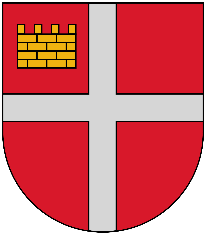 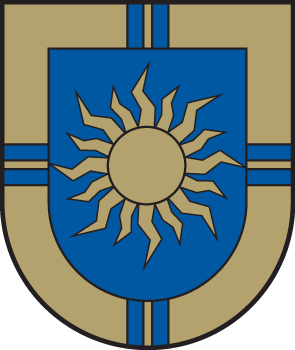 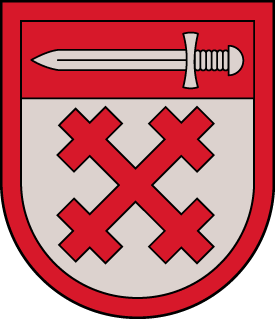 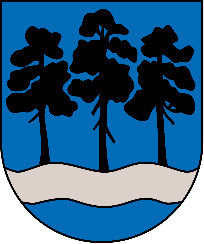 Aprīlis 2022DatumsLaiksNosaukumsVieta01.04. – 20.04.Olimpiskais mēnesisOgres novads02.04./03.04.No 10:00Mākslas vingrošanas sacensības “Ogres pilsētas atklātais čempionāts mākslas vingrošanā”ONSC Halle, Skolas iela 21, Ogre06.04.16:00Ogres novada tutas orientēšanās sacensības “Reljefs 2022”Bākas kalnsokgre.lv13.04.16:00Ogres novada tutas orientēšanās sacensības “Reljefs 2022”Zivju audzētava “Tome”
okogre.lv19.04.19:00Skriešanas serials “Apkārt Zilajiem kalniem 2022”Zilo kalnu dabas parks, pie pirmā kalna 20.04.16:00Ogres novada tutas orientēšanās sacensības “Reljefs 2022”Pārogre, Lībiešu iela
okogre.lv22.04.10:00Olimpiskā diena 2022Ogres novada izglītības iestādes26.04.19:00Skriešanas serials “Apkārt Zilajiem kalniem 2022”Zilo kalnu dabas parks, pie pirmā kalna27.04.16:00Ogres novada tutas orientēšanās sacensības “Reljefs 2022”Ogre-TurkalneCeļš 2.kmokogre.lv